ifconfig -a 看ip…並記住新增 phpMyAdmin 管理套件mkdir /home/update 用 winscp copy phpMyAdmin 資料夾->  /home/update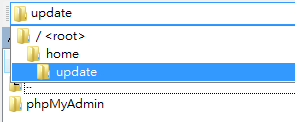 cp -r /home/update/phpMyAdmin   /var/www/cacticp /var/www/cacti/phpMyAdmin/libraries/config.default.php /var/www/cacti/phpMyAdmin/config.inc.phpvi /var/www/cacti/phpMyAdmin/config.inc.php39   	$cfg['PmaAbsoluteUri'] = 'http://A.B.C.D/cacti/phpMyAdmin';151 	 $cfg['Servers'][$i]['auth_type'] = 'http';進入http://IP/cacti/phpMyAdmin 輸出 host & settings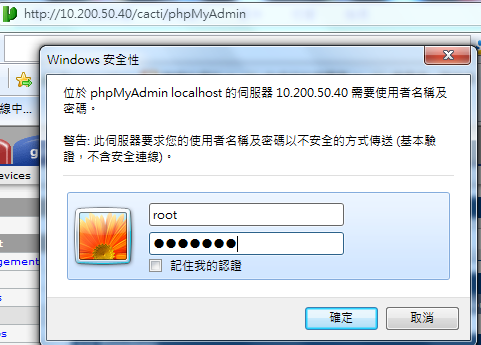 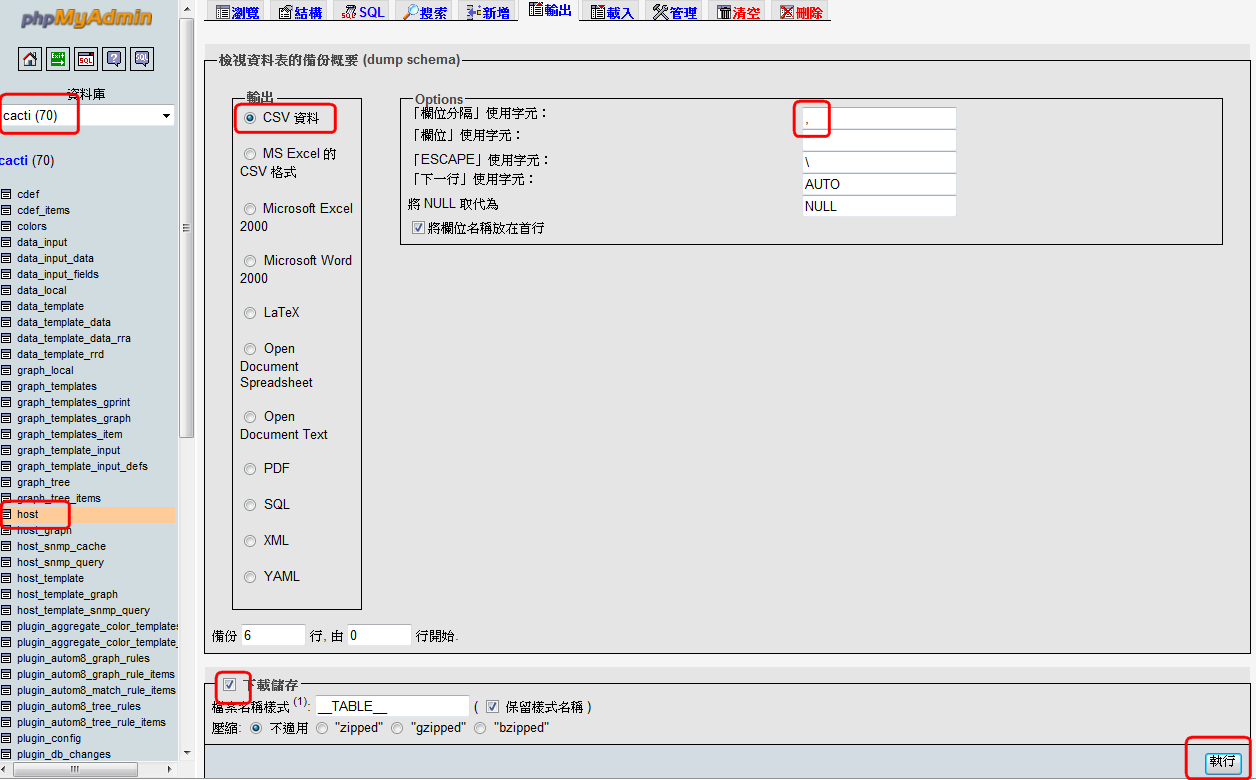 匯入前先拿掉第一行說明…進入 http://IP/cacti/phpMyAdmin 載入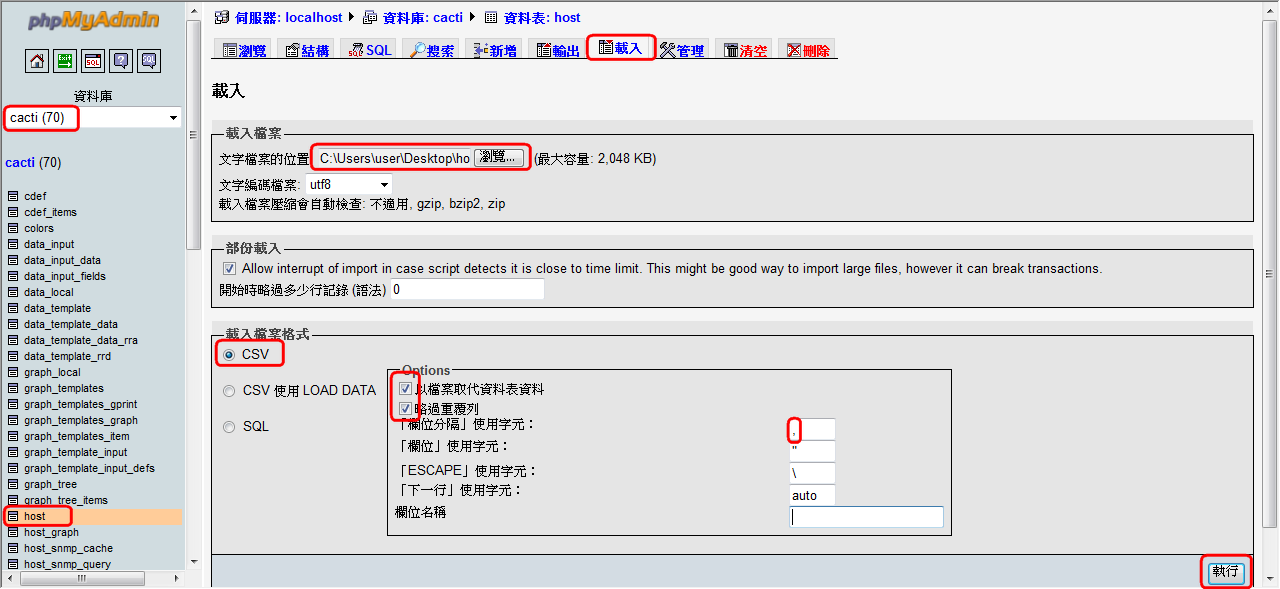 settings -> 將 ping_failure_count  改成 “4”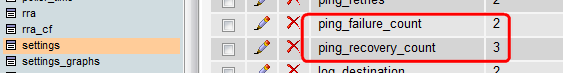 結果得知 ----------------------------------------------------------------------------------------------------------------UPDATE `cacti`.`settings` SET `value` = '4' WHERE CONVERT( `settings`.`name` USING utf8 ) = 'ping_failure_count' LIMIT 1 ;  ------------------------------------------------------------------------------------------------------------------------------Save in  /home/change/change_to_4.sql  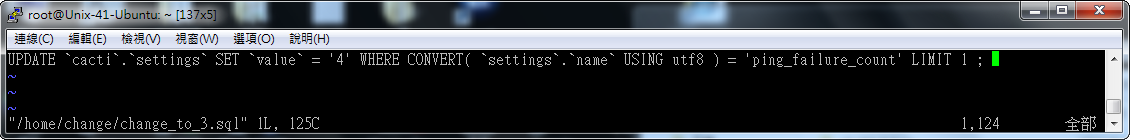 mysql -uroot  -pdbadmin cacti < /home/change/change_to_4.sql 檢查網頁是否異動 ? 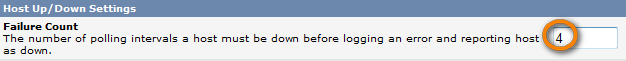 Save in  /home/change/change_to_4.sql  echo "0 8 * * 1-5  root /usr/bin/mysql -uroot  -pdbadmin cacti < /home/change/change_to_4.sql" >> /etc/cron.d/cacti 設定系統 logrotatevi /etc/logrotate.d/cactilog 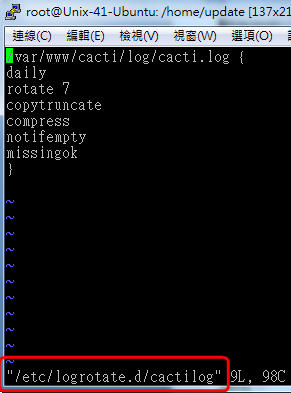 /var/www/cacti/log/cacti.log { daily rotate 7 copytruncate compress notifempty missingok }logrotate /etc/logrotate.conf  -v 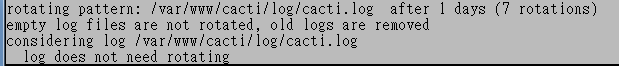 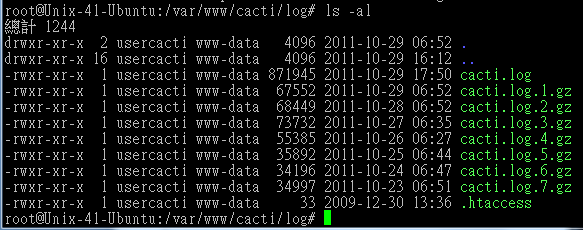 備份與復原vi /var/www/cacti/backup.sh #!/bin/shPATH=/bin:/sbin:/usr/bin:/usr/sbin:/usr/local/bin:/usr/local/sbin:~/binexport PATHday=`date +%Y-%m-%d`mysqldump -uroot -pdbadmin -l --add-drop-table cacti > /home/backup/cacti/mysql.cacti."$day"mysqldump -uroot -pdbadmin -l --add-drop-table syslog > /home/backup/cacti/mysql.syslog."$day"tar -jcvf /home/backup/cacti/html."$day".tar.bz2  --exclude=/var/www/cacti/rra* --exclude=/var/www/cacti/log* /var/www/cactifind /home/backup/cacti/* -type f -mtime +15 -exec rm -fr {} \; > /dev/null 2>&1chmod 755 /var/www/cacti/backup.sh/var/www/cacti/backup.sh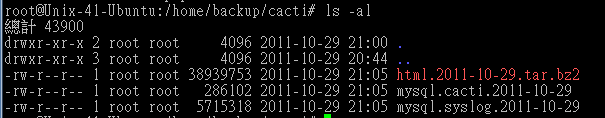 新增Cisco Interface Status模組下載與匯入模組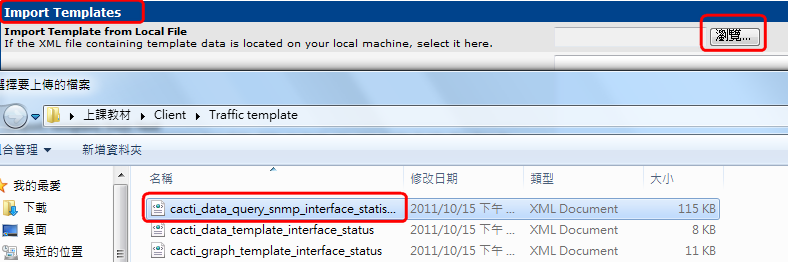 確認更新的套件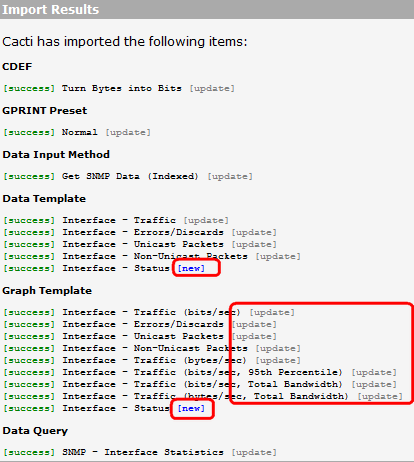 分析模組內容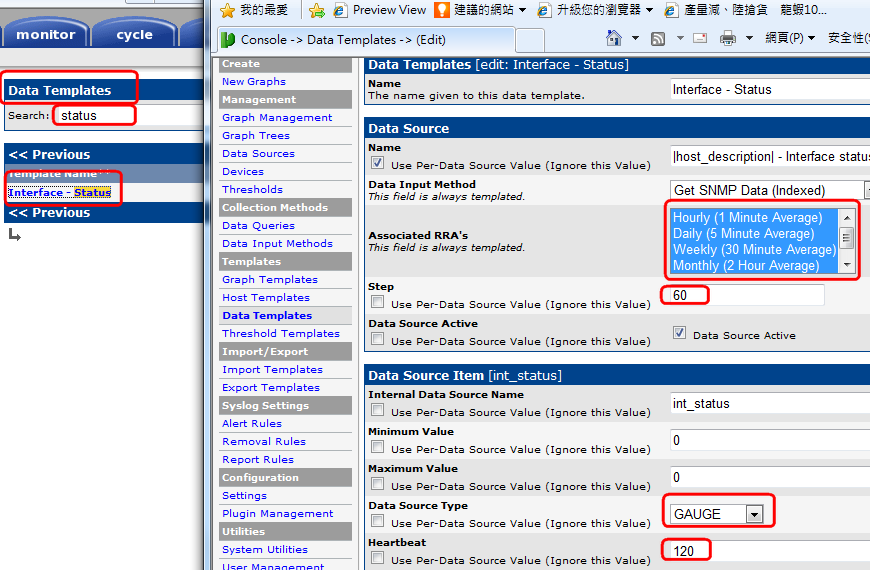 測試與上線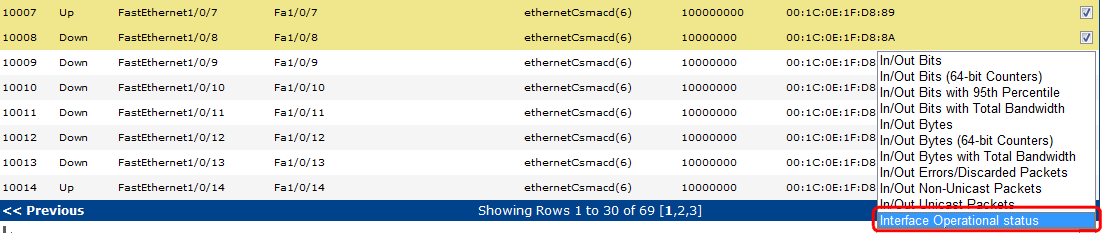 出圖與數值確認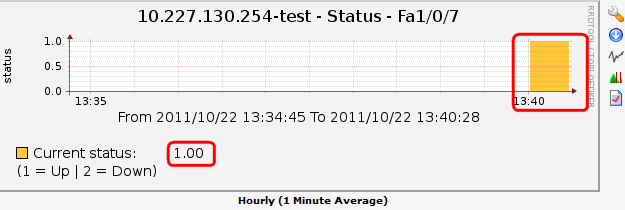 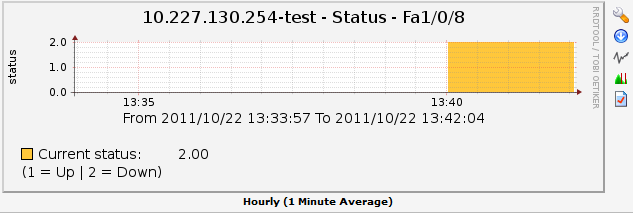 更改單一圖形顏色與大小。更改全部圖形顏色與大小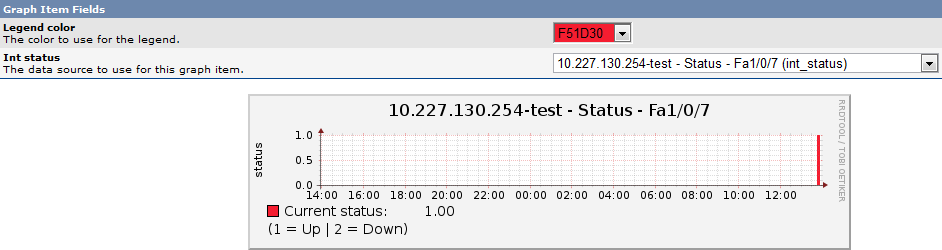 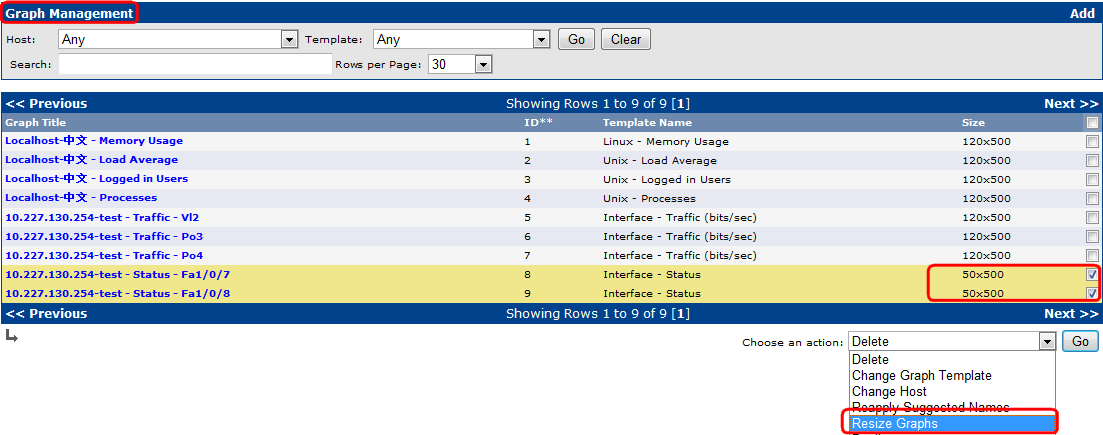 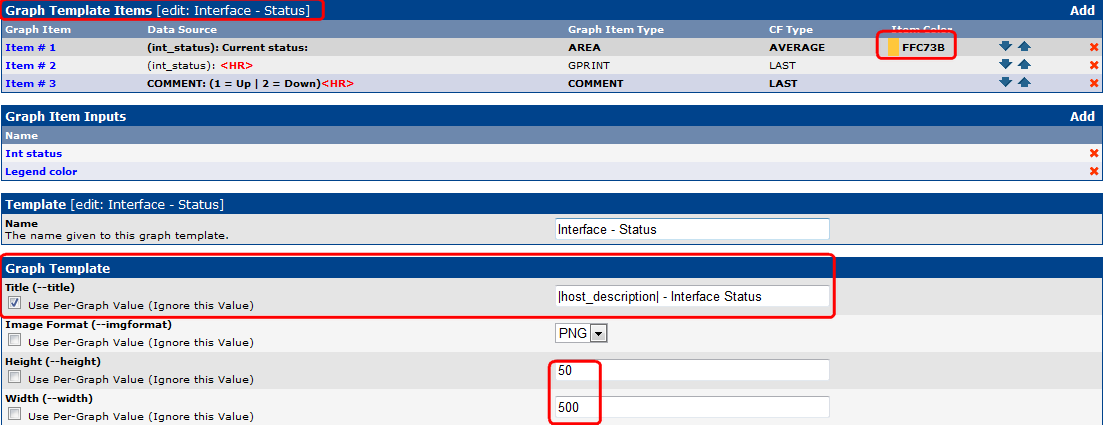 建立單一DS(RRD資料)的THOLD/建立大量DS 的THOLD圖形資料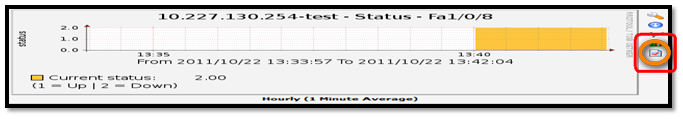 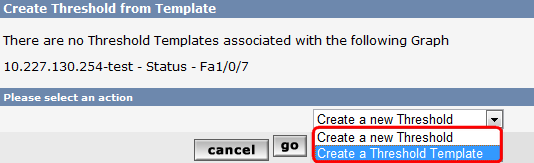 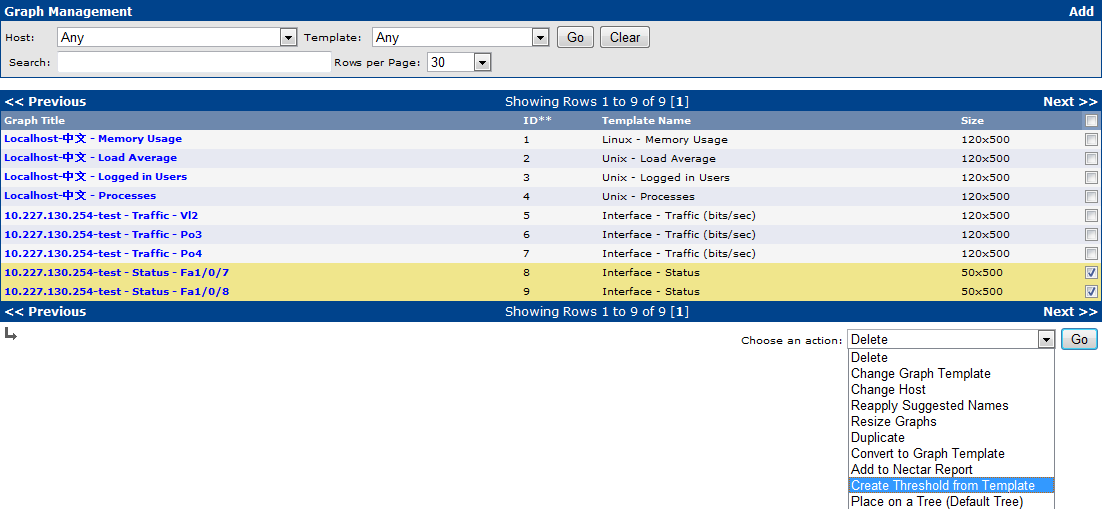 建立Aggregate 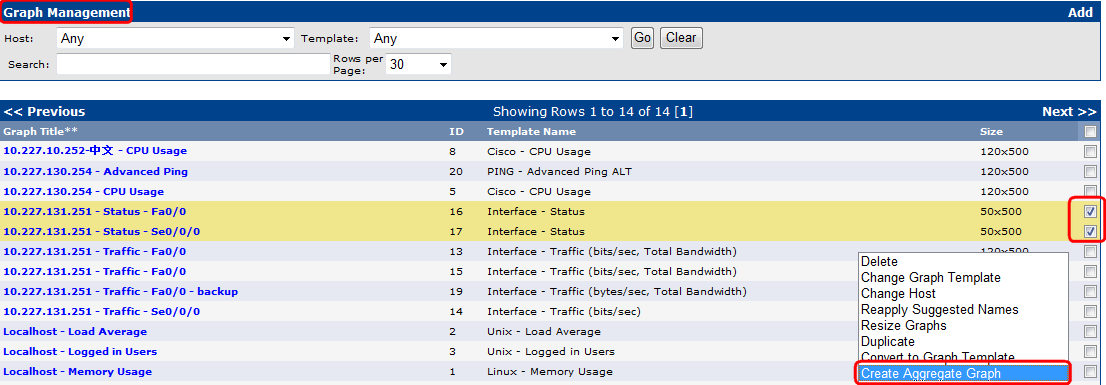 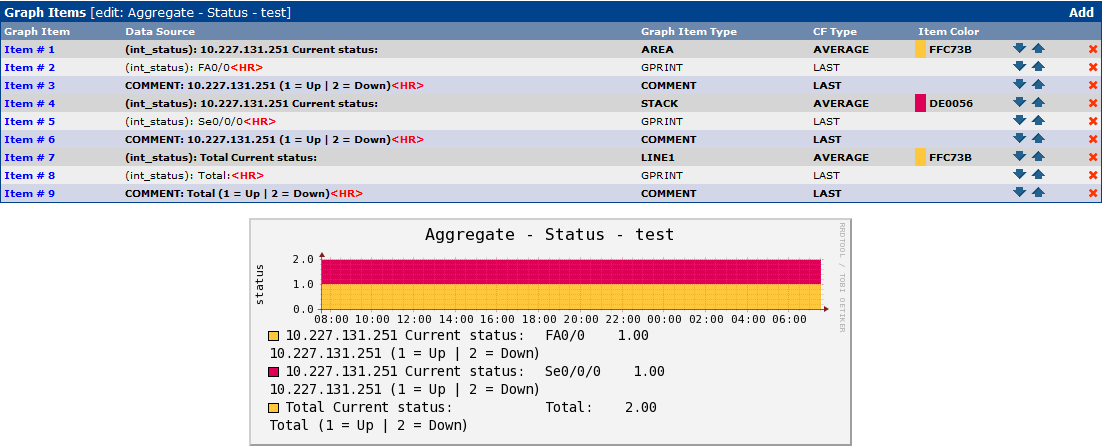 建立CDEF http://forums.cacti.net/viewtopic.php?f=5&t=43923&hilit=CDEF+color+change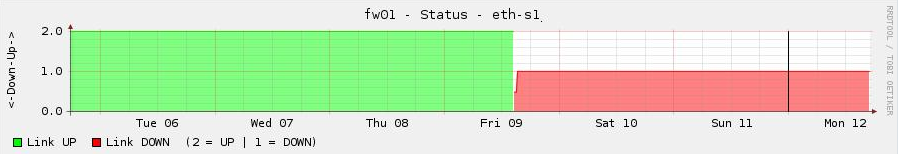 Flow1.1 安裝下載檔案/解壓縮-上傳至伺服器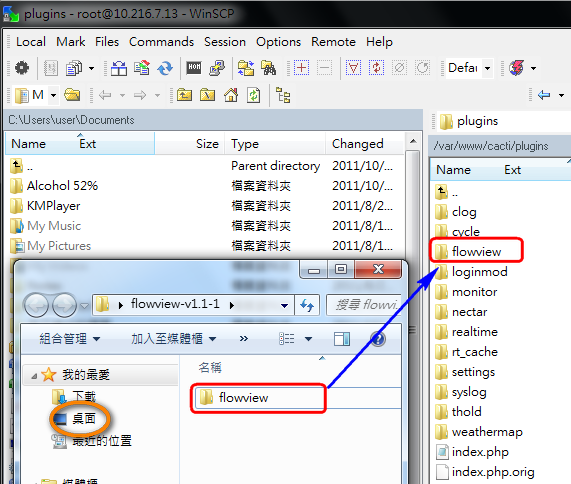 更改權限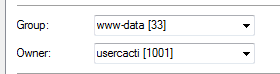 主機-導入資料庫cd /var/www/cacti/plugins/flowview/mysql -uroot -pdbadmin cacti < flowview.sqlphp setup.php網頁-啟動服務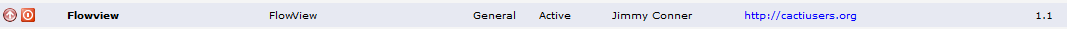 調整設定檔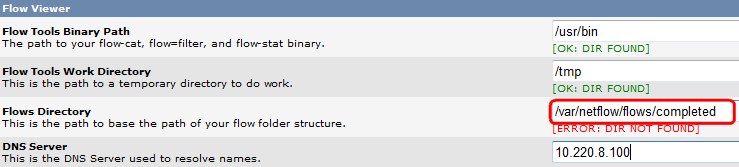 主機 – 建立對應資料夾 completedmkdir -p /var/netflow/flows/completed網頁設定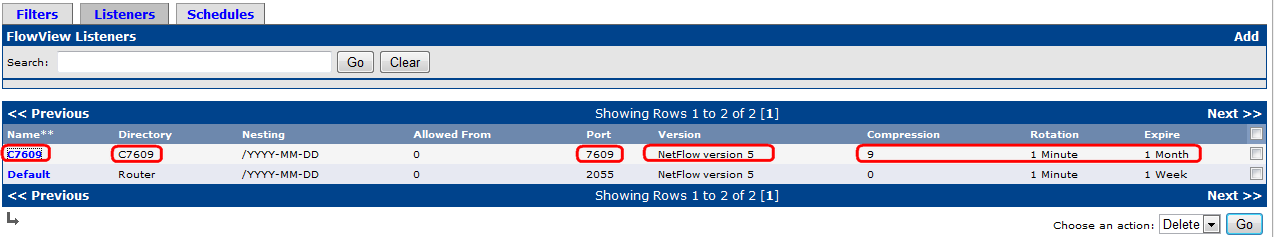 	reboot->確認資料會被保留主機 – 建立對應資料夾 C7609mkdir /var/netflow/flows/completed/C7609安裝 flow-toolsdpkg -l | grep flow-toolsapt-get install flow-tool*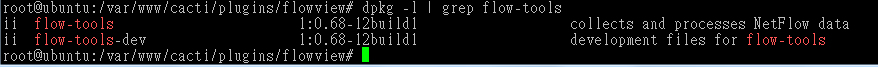 	reboot 	ps axu | grep flowvi /etc/rc.local /usr/bin/flow-capture -w /var/netflow/flows/completed/C7609  0/0/7609 -S5 -V5 -z 9 -n 1439 -e 43200 -N -1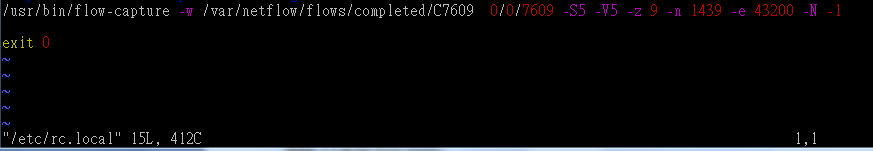 	reboot ps aux | grep flow 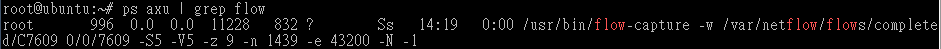 Router 設定Router(config)#ip flow-export destination 10.216.7.13 7609主機確認資料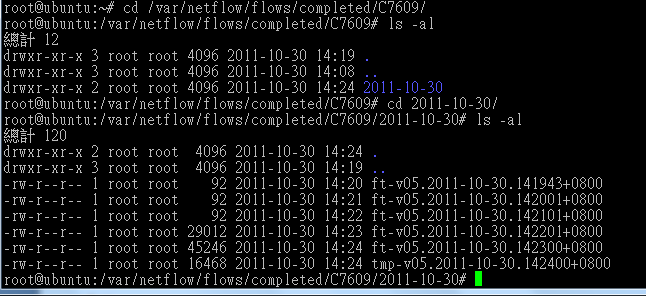 網頁設定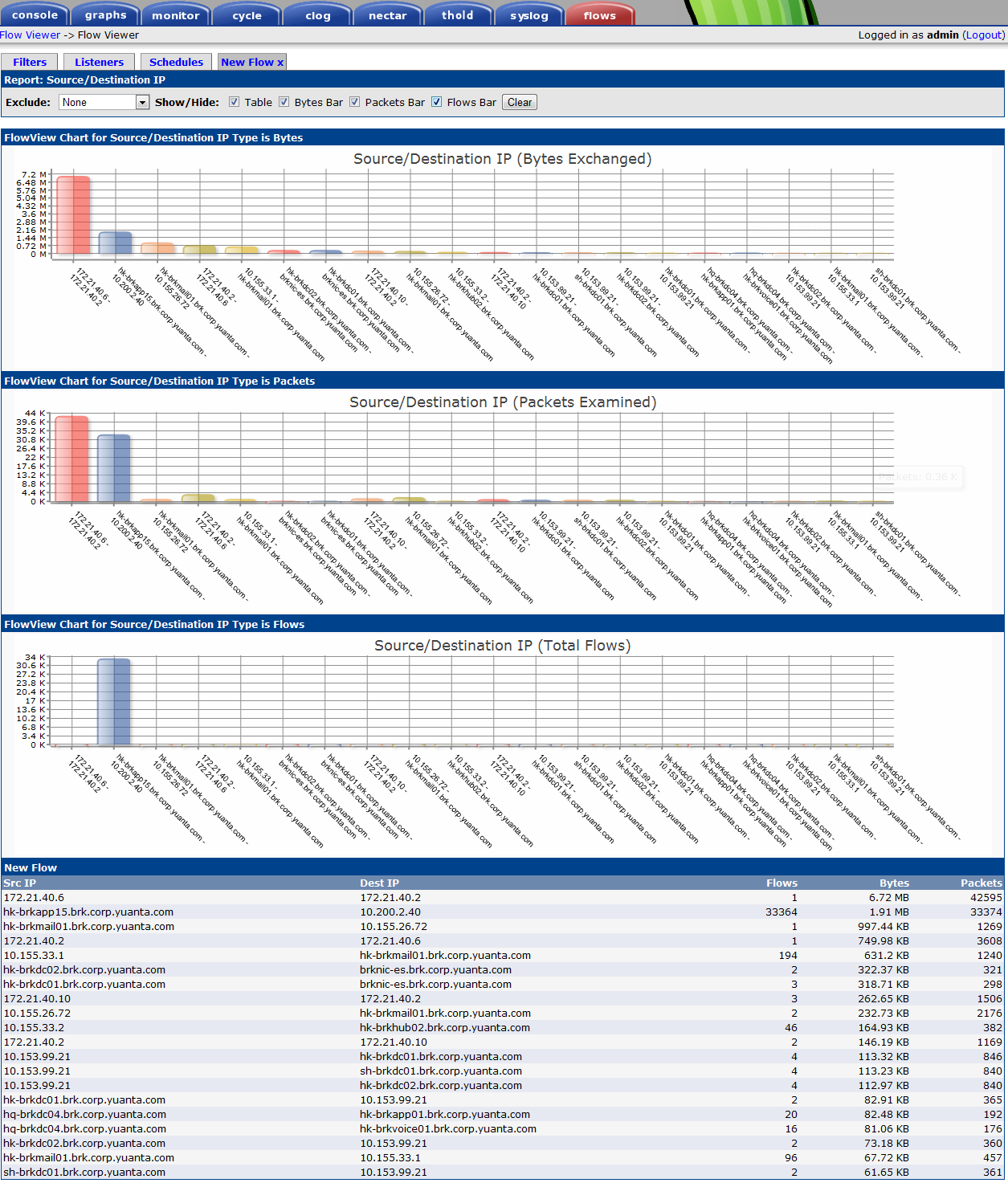 Router Command----------------------------- (config)# ip flow-cache timeout active 5(config)# ip flow-export source(config)# GigabitEthernet0/1(config)# ip flow-export version 5(config)# ip flow-export destination IP Port(config)# ip flow-top-talkers(config)# top 50(config)# sort-by bytes介面-----------------------------------------------(config-if)# ip flow ingress(config-if)# ip flow egressOR (config-if)# ip route-cache flow 指令-----------------------------------------------sh ip flow-top-talkerFlow v0.6 版	做法同上。可以儲存。輸出。User Add管理